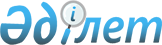 О внесении изменений и дополнений в решение от 26 декабря 2008 года № 14/4-IV "О районном бюджете на 2009 год"
					
			Утративший силу
			
			
		
					Решение Шемонаихинского районного маслихата Восточно-Казахстанской области от 13 февраля 2009 года N 16/2-IV. Зарегистрировано Управлением юстиции Шемонаихинского района Департамента юстиции Восточно-Казахстанской области 23 февраля 2009 года за N 5-19-92. Прекращено действие по истечении срока, на который решение было принято, письмо Шемонаихинского районного маслихата от 15 января 2010 года № 26

      Сноска. Прекращено действие по истечении срока, на который решение было принято, письмо Шемонаихинского районного маслихата от 15.01.2010 № 26.

      В соответствии со статьей 109 Бюджетного кодекса Республики Казахстан, подпунктом 1) пункта 1 статьи 6 Закона Республики Казахстан от 23 января 2001 года № 148-II «О местном государственном управлении в Республике Казахстан», постановлением Правительства Республики Казахстан от 18 декабря 2008 года № 1184 «О реализации Закона Республики Казахстан «О республиканском бюджете на 2009-2011 годы», на основании решения сессии Восточно-Казахстанского областного  маслихата от 6 февраля 2009 года № 11/145-IV «О внесении изменений и дополнений от 19 декабря 2008 года № 10/129-IV «Об областном бюджете на 2009 год», зарегистрировано в Реестре государственной регистрации нормативных правовых актов за № 2496, Шемонаихинский районный маслихат РЕШИЛ:



      1. Внести в решение Шемонаихинского районного маслихата от 26 декабря 2008 года № 14/4-IV «О районном бюджете на 2009 год» (зарегистрировано в Реестре государственной регистрации нормативных правовых актов за № 5-19-88, опубликовано в газете «Уба-информ» от  16 января 2009 года № 3) следующие изменения и дополнения:



      1) пункт 1 изложить в следующей редакции:

      «1. Утвердить районный бюджет на 2009 год согласно приложения 1

в следующих объемах:

      1) доходы – 1 611 099,3 тысяч тенге, в том числе по:

      налоговым поступлениям - 678 801 тысяч тенге;

      неналоговым поступлениям – 2 051 тысяч тенге;

      поступления от продажи основного капитала – 7 863 тысяч тенге;

      поступлениям трансфертов – 922 384,3 тысяч тенге;

      2) затраты – 1 642 713,6 тысяч тенге;

      3) чистое бюджетное кредитование – 0 тысяч тенге;

      4) сальдо по операциям с финансовыми активами – 6000 тысяч тенге, в том числе:

      приобретение финансовых активов -6000 тысяч тенге;

      поступления от продажи финансовых активов государства – 0 тысяч  тенге;

      5) дефицит  бюджета- -37 614,3 тысяч тенге;

      6) финансирование дефицита – 37 614,3 тысяч тенге.».



      2. В пункте 7:

      пункт 11 изложить в следующей редакции: «28 000 тысяч тенге на восстановление жилых домов, расположенных по адресу: улица Металлургов 3 поселка Первомайский и улица Металлургов 1 поселка Первомайский»;



      дополнить подпунктами 12)-18) следующего содержания:

      «12) на оснащение учебным оборудованием кабинета биологии в  государственном учреждении основного среднего и общего среднего образования в сумме 4 097 тысяч тенге;

      13) на внедрение новых технологии обучения в государственной  системе образования в сумме 670 тысяч тенге;

      14) на выплату государственной адресной социальной помощи в  сумме 1938 тысяч тенге;

      15) на выплату государственных пособий на детей до 18 лет из  малообеспеченных семей в сумме 853 тысяч тенге;

      16) для реализации мер социальной поддержки специалистов образования сельских населенных пунктов в сумме 2 228 тысяч тенге;

      17) для реализации мер социальной поддержки специалистов культуры сельских населенных пунктов в сумме 89,1 тысяч тенге;

      18) для реализации мер социальной поддержки специалистов спорта сельских населенных пунктов в сумме 178,2 тысяч тенге.».



      3. Приложения 1, 4, 7 изложить в новой редакции согласно  приложениям 1, 2, 3 к настоящему решению.



      4. Настоящее решение вводится в действие с 1 января 2009 года.      Председатель сессии           А. АЙТМУХАМЕД      Секретарь Шемонаихинского

      районного маслихата           А. БАЯНДИНОВ

Приложение 1

к решению Шемонаихинского

районного маслихата

от 13 февраля 2009 года № 16/2-IVПриложение 1

к решению Шемонаихинского

районного маслихата

от 26 декабря 2008 года № 14/4-IV

Приложение 2

к решению Шемонаихинского

районного маслихата

от 13 февраля 2009 года № 16/2-IVПриложение 4

к решению Шемонаихинского

районного маслихата

от 26 декабря 2008 года № 14/4-IV Затраты на функционирование аппарата акима района в городе,

города районного значения, поселка, аула (села), аульного

(сельского) округа

Приложение 3

к решению Шемонаихинского

районного маслихата

от 13 февраля 2009 года № 16/2-IVПриложение 7

к решению Шемонаихинского

районного маслихата

от 26 декабря 2008 года № 14/4-IV Затраты на освещение улиц населенных пунктов
					© 2012. РГП на ПХВ «Институт законодательства и правовой информации Республики Казахстан» Министерства юстиции Республики Казахстан
				КатегорияКатегорияКатегорияКатегорияКатегорияКатегорияКлассКлассКлассКлассКлассПодклассПодклассПодклассПодклассСпецификаСпецификаСпецификаНаименование доходовСумма (тысяч тенге)
1. ПОСТУПЛЕНИЯ1611099,3ДОХОДЫ6887151НАЛОГОВЫЕ ПОСТУПЛЕНИЯ6788011Подоходный налог2402372Индивидуальный подоходный  налог2402371Индивидуальный подоходный  налог с доходов, облагаемых  у источника выплаты1900002Индивидуальный подоходный  налог с доходов, не  облагаемых у источника  выплаты409373Индивидуальный подоходный  налог с физических лиц,  осуществляющих деятельность  по разовым талонам90004Индивидуальный подоходный  налог с доходов иностранных  граждан, не облагаемых у  источника выплаты3003Социальный налог1686341Социальный налог1686341Социальный налог1686344Налоги на собственность2126121Налоги на имущество1457431Налог на имущество  юридических лиц и  индивидуальных  предпринимателей1377432Налог на имущество  физических лиц80003Земельный налог262901Земельный налог с физических  лиц на земли  сельскохозяйственного  назначения40002Земельный налог с физических  лиц на земли населенных  пунктов 8503Земельный налог на земли  промышленности, транспорта,  связи, обороны и иного не  сельскохозяйственного  назначения 52007Земельный налог с  юридических лиц и  индивидуальных  предпринимателей, частных  нотариусов и адвокатов на  земли сельскохозяйственного  назначения2408Земельный налог с  юридических лиц,  индивидуальных  предпринимателей, частных  нотариусов и адвокатов на  земли населенных пунктов160004Налог на транспортные  средства338021Налог на транспортные  средства с юридических лиц82842Налог на транспортные  средства с физических лиц255185Единый земельный налог67771Единый земельный налог67775Внутренние налоги на  товары, работы и услуги515222Акцизы156196Бензин (за исключением  авиационного) реализуемый  юридическими и физическими  лицами в розницу, а также  используемый на собственные  производственные нужды133897Дизельное топливо,  реализуемое юридическими и  физическими лицами в  розницу, а также  используемые на собственные  производственные нужды2233Поступления за  использование природных и  других ресурсов4300015Плата за пользование  земельными участками430004Сборы за ведение  предпринимательской и  профессиональной  деятельности69611Сбор за государственную  регистрацию индивидуальных  предпринимателей12272Лицензионный сбор за право  занятия отдельными видами  деятельности8213Сбор за государственную  регистрацию юридических лиц  и учетную регистрацию  филиалов и представительств,  а также их перерегистрацию 2095Сбор за государственную  регистрацию залога движимого  имущества и ипотеки судна  или строящего судна5514Сбор за государственную  регистрацию транспортных  средств, а также их  перерегистрацию 45818Сбор за государственную  регистрацию прав на  недвижимое имущество и  сделок с ним280020Плата за размещение наружной  (визуальной) рекламы в  полосе отвода автомобильных  дорог общего пользования  местного значения и в  населенных пунктах13918Обязательные платежи,  взимаемые за совершение  юридически значимых  действий и (или) выдачу  документов уполномоченными  на то государственными  органами или должностными  лицами57961Государственная пошлина57962Государственная пошлина,  взимаемая с подаваемых в суд  исковых заявлений, заявлений  особого искового  производства, заявлений  (жалоб) по делам особого  производства, заявлений о  вынесении судебного приказа,  заявлений о выдаче дубликата  исполнительного листа,  заявлений о выдаче  исполнительных листов на  принудительное исполнение  решений третейских  (арбитражных) судов и  иностранных судов, заявлений  о повторной выдаче копий  судебных актов,  исполнительных листов и иных  документов, за исключением  государственной пошлины с  подаваемых в суд исковы  заявлений к государственным  учреждениям33844Государственная пошлина,  взимаемая за регистрацию  акта гражданского состояния,  а также за выдачу гражданам  справок и повторных  свидетельств о регистрации  акта гражданского состояния  и свидетельств в связи с  изменением, дополнением и  восстановлением записей  актов гражданского состояния11035Государственная пошлина,  взимаемая за оформление  документов на право выезда  за границу на постоянное  место жительства и  приглашение в Республику  Казахстан лиц из других  государств, а также за  внесение изменений в эти  документы7706Государственная пошлина,  взимаемая за выдачу на  территории Республики  Казахстан визы к паспортам  иностранцев и лиц без  гражданства или заменяющим  их документам на право  выезда из Республики  Казахстан и въезда в  Республику Казахстан77Государственная пошлина,  взимаемая за оформление  документов о приобретении  гражданства Республики  Казахстан, восстановлении  гражданства Республики  Казахстан и прекращении  гражданства Республики  Казахстан478Государственная пошлина  взимаемая за регистрацию  места жительства 3159Государственная пошлина,  взимаемая за выдачу  удостоверения охотника и его  ежегодную регистрацию2110Государственная пошлина,  взимаемая за регистрацию и  перерегистрацию каждой  единицы гражданского,  служебного оружия физических  и юридических лиц (за  исключением холодного  охотничьего, сигнального,  огнестрельного  бесствольного, механических  распылителей, аэрозольных и  других устройств,  снаряженных слезоточивыми  или раздражающими  веществами, пневматического  оружия с дульной энергией не  более 7,5 Дж и калибра до  4,5 мм включительно)5812Государственная пошлина за  выдачу разрешений на  хранение или хранение и  ношение, транспортировку,  ввоз на территорию  Республики Казахстан и вывоз  из Республики Казахстан  оружия и патронов к нему912HЕHАЛОГОВЫЕ ПОСТУПЛЕHИЯ20511Доходы от государственной  собственности19015Доходы от аренды имущества,  находящегося в  государственной  собственности190104Доходы от аренды имущества,  находящегося в коммунальной  собственности19016Прочие неналоговые  поступления1501Прочие неналоговые  поступления1509Другие неналоговые  поступления в местный бюджет1503ПОСТУПЛЕНИЯ ОТ ПРОДАЖИ  ОСНОВНОГО КАПИТАЛА78633Продажа земли и  нематериальных активов78631Продажа земли78631Поступления от продажи  земельных участков78634ПОСТУПЛЕНИЯ ТРАНСФЕРТОВ922384,32Трансферты из вышестоящих  органов государственного  управления922384,31Трансферты из  республиканского бюджета10053,31Целевые текущие трансферты10053,32Трансферты из областного  бюджета9123311Целевые текущие трансферты776422Целевые трансферты на развитие600003Субвенции774689Функциональная группаФункциональная группаФункциональная группаФункциональная группаФункциональная группаФункциональная группаСумма

(тысяч тенге)
ПодфункцияПодфункцияПодфункцияПодфункцияПодфункцияУчреждениеУчреждениеУчреждениеУчреждениеПрограммаПрограммаПрограммаПодпрограммаПодпрограммаНаименование
Затраты1642713,601Государственные  услуги общего  характера141663,31Представительные,  исполнительные и  другие органы,  выполняющие общие  функции  государственного  управления120481112Аппарат маслихата  района ( города  областного значения)10068001Обеспечение  деятельности маслихата района (города областного значения)10068003Аппараты местных  органов9677007Повышение квалификации  государственных  служащих229100Депутатская  деятельность162122Аппарат акима района ( города областного  значения)38623001Обеспечение  деятельности акима  района (города областного значения)38623003Аппараты местных  органов38623123Аппарат акима района  в городе, города  районного значения,  поселка, аула ( села), аульного ( сельского ) округа71790001Функционирование  аппарата акима  района в городе, города районного значения, поселка, аула ( села),  аульного (сельского  округа)71790003Аппараты местных  органов717902Финансовая  деятельность14172,3452Отдел финансов района (города областного значения)14172,3001Обеспечение  деятельности Отдела  финансов12020003Аппараты местных  органов 12020003Проведение оценки  имущества в целях  налогообложения281011Учет, хранение,  оценка и реализация  имущества,  поступившего в  коммунальную  собственность1871,35Планирование и  статистическая  деятельность7010453Отдел экономики и  бюджетного  планирования района ( города областного  значения)7010001Обеспечение  деятельности Отдела  экономики и бюджетного  планирования7010003Аппараты местных  органов701002Оборона83071Военные нужды5985122Аппарат акима района  (города областного  значения)5985005Мероприятия в рамках  исполнения всеобщей  воинской обязанности59852Организация работы  по чрезвычайным  ситуациям2322122Аппарат акима района  (города областного  значения)2322006Предупреждение и  ликвидация  чрезвычайных ситуаций масштаба района (города  областного значения)2322100Мероприятия по  предупреждению и  ликвидации  чрезвычайных  ситуаций232203Общественный  порядок,  безопасность,  правовая, судебная,  уголовно-  исполнительная  деятельность14781Правоохранительная  деятельность1478458Отдел жилищно-  коммунального  хозяйства,  пассажирского  транспорта и  автомобильных дорог  района (города  областного значения)1478021Обеспечение  безопасности дорожного движения в населенных пунктах147804Образование10357751Дошкольное  воспитание и  обучение31333123Аппарат акима района  в городе, города  районного значения,  поселка, аула ( села), аульного (сельского) округа31333004Поддержка  организаций  дошкольного  воспитания и  обучения313332Начальное, основное среднее и общее среднее образование974033123Аппарат акима района  в городе, города  районного значения,  поселка, аула (cела), аульного (сельского) округа383005Организация  бесплатного подвоза  учащихся до школы и  обратно в аульной  (сельской местности)383464Отдел образования  района ( города  областного значения)973650003Общеобразовательное  обучение933238102Вечерние (сменные)  общеобразовательные  школы20810105Школы, гимназии,  лицеи, профильные  школы начального  основного среднего и  общего среднего  образования,  школы-детские сады912428006Дополнительное  образование для детей39742010Внедрение новых  технологии обучения в государственной  системе образования за счет целевых  трансфертов из  республиканского  бюджета 6709Прочие услуги в  области образования 30409464Отдел образования  района (города  областного значения)30109001Обеспечение  деятельности отдела  образования8896003Аппараты местных  органов8896005Приобретение и  доставка учебников,  учебно-методических  комплексов для  государственных  организаций  образования района  (города областного  значения)17868007Проведение школьных  олимпиад,  внешкольных  мероприятий и  конкурсов районного  (городского) масштаба1117099Реализация мер  социальной поддержки  специалистов  социальной сферы  сельских населенных  пунктов за счет  целевого трансферта из республиканского  бюджета2228467Отдел строительства  района (города  областного значения)300037Строительство и  реконструкция  объектов образования300015За счет средств  местного бюджета30006Социальная помощь  и социальное  обеспечение1502142Социальная помощь128129123Аппарат акима района  в городе, города  районного значения,  поселка, аула  (села), аульного (сельского) округа17240003Оказание социальной   помощи нуждающимся  гражданам на дому17240451Отдел занятости и  социальных программ  района ( города  областного значения)110889002Программа занятости32360100Общественные работы27026101Профессиональная  подготовка и  переподготовка  безработных2907102Дополнительные меры  по социальной защите  граждан в сфере  занятости населения2427004Оказание социальной  помощи специалистам  здравоохранения,  образования,  социального  обеспечения, культуры и спорта, проживающим в  сельской местности, по приобретению топлива2655005Государственная  адресная социальная  помощь15594011За счет трансфертов из республиканского  бюджета1938015За счет средств  местного бюджета13656006Жилищная помощь11437007Социальная помощь  отдельным категориям  нуждающихся граждан  по решениям местных  представительных  органов36196010Материальное  обеспечение  детей-инвалидов,  воспитывающихся и  обучающихся на дому5800016Государственные  пособия на детей до 18 лет5247011За счет трансфертов из республиканского  бюджета853015За счет средств  местного бюджета 4394017Обеспечение  нуждающихся  инвалидов  обязательными  гигиеническим и  средствами и  предоставление услуг  специалистами  жестового языка,  индивидуальными  помощниками в  соответствии с  индивидуальной  программой  реабилитации  инвалида16009Прочие услуги в  области социальной   помощи и социального  обеспечения22085451Отдел занятости и  социальных программ  района (города  областного значения)22085001Обеспечение  деятельности отдела  занятости и социальных программ21179003Аппараты местных  органов20779009Материально-техническое оснащение  государственных  органов400011Оплата услуг по  зачислению, выплате и доставке пособий и  других социальных  выплат90607Жилищно-коммунальное хозяйство1282841Жилищное хозяйство49500458Отдел жилищно-  коммунального  хозяйства,  пассажирского  транспорта и  автомобильных дорог  района ( города  областного значения)48000003Организация  сохранения  государственного  жилищного фонда48000467Отдел строительства  района (города  областного значения)1500003Строительство жилья  государственного  коммунального  жилищного фонда1500015За счет средств  местного бюджета15002Коммунальное  хозяйство60000467Отдел строительства  района (города  областного значения)60000006Развитие системы  водоснабжения60000015За счет средств  местного бюджета600003Благоустройство  населенных пунктов18784123Аппарат акима района  в городе, города  районного значения,  поселка, аула  (села), аульного (сельского ) округа18784008Освещение улиц  населенных пунктов10559009Обеспечение санитарии населенных пунктов7039010Содержание мест  захоронений и  погребение  безродных 860011Благоустройство и  озеленение населенных пунктов 32608Культура, спорт,  туризм и  информационное  пространство76647,31Деятельность в  области культуры22952455Отдел культуры и  развития языков  района (города областного значения)22952003Поддержка  культурно-досуговой  работы229522Спорт9920465Отдел физической  культуры и спорта  района (города  областного значения)9920005Развитие массового  спорта и национальных видов спорта1929006Проведение  спортивных  соревнований на  районном (города  областного значения)  уровне918007Подготовка и участие  членов сборных команд района (города областного значения) по различным видам спорта на областных  спортивных  соревнованиях2073467Отдел строительства  района (города  областного значения)5000008Развитие объектов  спорта5000015За счет средств  местного бюджета 50003Информационное  пространство20912455Отдел культуры и  развития языков района (города областного значения)19302006Функционирование  районных (городских)  библиотек15389007Развитие  государственного языка и других языков народов  Казахстана3913456Отдел внутренней  политики района  (города областного  значения)1610002Проведение  государственной  информационной  политики через  средства массовой  информации 1610100Проведение  государственной  информационной  политики через  газеты и журналы16109Прочие услуги по  культуры, спорта,  туризма и  информационного  пространства22863,3455Отдел культуры и  развития языков района (города областного значения)6266,1001Обеспечение  деятельности отдела  культуры и развития  языков6177003Аппараты местных  органов6177099Реализация мер  социальной поддержки  специалистов  социальной сферы  сельских населенных  пунктов за счет  целевого трансферта из республиканского  бюджета89,1456Отдел внутренней  политики района  (города областного  значения)10346001Обеспечение  деятельности отдела  внутренней политики 8352003Аппараты местных  органов8352003Реализация  региональных программ в сфере молодежной политики1994465Отдел физической  культуры и спорта  района (города  областного значения)6251,2001Обеспечение  деятельности отдела  физической культуры и спорта6073003Аппараты местных  органов6073099Реализация мер  социальной поддержки  специалистов  социальной сферы  сельских населенных  пунктов за счет  целевого трансферта из республиканского  бюджета178,210Сельское, водное,  лесное, рыбное  хозяйство,  особоохраняемые  природные  территории, охрана  окружающей среды и  животного мира,  земельные отношения118921Сельское хозяйство6976462Отдел сельского  хозяйства района  (города областного  значения)6976001Обеспечение  деятельности отдела  сельского хозяйства6976003Аппараты местных  органов69766Земельные отношения4916463Отдел земельных  отношений района  (города областного  значения)4916001Обеспечение  деятельности отдела  земельных отношений4876003Аппараты местных  органов4876006Землеустройство,  проводимое при  установлении границ  городов районного  значения, районов в  городе, поселков,  аулов (сел), аульных  (сельских) округов4011Промышленность,  архитектурная,  градостроительная и строительная  деятельность96472Архитектурная,  градостроительная и строительная  деятельность9647467Отдел строительства  района (города  областного значения)5378001Обеспечение  деятельности отдела  строительства5378003Аппараты местных  органов5378468Отдел архитектуры и  градостроительства  района (города  областного значения)4269001Обеспечение  деятельности отдела  архитектуры и  градостроительства4269003Аппараты местных  органов426912Транспорт и  коммуникации585321Автомобильный  транспорт58532123Аппарат акима района в городе, города  районного значения,  поселка, аула (села), аульного ( сельского) округа23189013Обеспечение  функционирования  автомобильных дорог в городах районного  значения, поселках,  аулах (селах), аульных (сельских)  округах23189015За счет средств  местного бюджета23189458Отдел жилищно-  коммунального  хозяйства,  пассажирского  транспорта и  автомобильных дорог  района (города  областного значения)35343023Обеспечение  функционирования  автомобильных дорог35343015За счет средств  местного бюджета3534313Прочие202743Поддержка  предпринимательской деятельности и  защита конкуренции4447469Отдел  предпринимательства  района (города  областного значения)4447001Обеспечение  деятельности отдела  предпринимательства4447003Аппараты местных  органов44479Прочие15827452Отдел финансов  района (города областного значения)10156012Резерв местного  исполнительного органа района (города областного значения)10156100Чрезвычайный резерв  местного  исполнительного органа района (города областного  значения) для ликвидации  чрезвычайных ситуаций природного и техногенного характера на территории района  (города областного  значения)4828101Резерв местного  исполнительного органа района (города областного значения) на  неотложные затраты4828102Резерв местного  исполнительного  органа района (города областного значения) на  исполнение  обязательств по  решениям судов500458Отдел  жилищно-коммунального хозяйства,  пассажирского  транспорта и  автомобильных дорог  района (города  областного значения)5671001Обеспечение  деятельности отдела  жилищно-коммунального хозяйства,  пассажирского  транспорта и  автомобильных дорог5671003Аппараты местных  органов56711II .Чистое  бюджетное  кредитование01V .Сальдо по  операциям с  финансовыми активами6000Приобретение  финансовых активов600013Прочие60009Прочие6000452Отдел финансов  района (города  областного значения)6000014Формирование или  увеличение уставного  капитала юридических  лиц6000Поступления от  продажи финансовых  активов государства015Трансферты01Трансферты0452Отдел финансов района (города областного значения)0006Возврат  неиспользованных  (недоиспользованных) целевых трансфертов0V. Дефицит  (профицит) бюджета-37614,3VI. Финансирование  дефицита  (использование  профицита) бюджета37614,3№ п/п
Наименование
программа

123 001 003
1ГУ "Аппарат акима города Шемонаиха"127572ГУ "Аппарат аким п. Первомайский"85693ГУ "Аппарат акима п. Усть-Таловка"76754ГУ "Аппарат акима Вавилонского сельского округа"56665ГУ "Аппарат акима Волчанского сельского округа"51686ГУ "Аппарат акима Верх-Убинского сельского округа"51937ГУ "Аппарат акима Выдрихинского сельского округа"50908ГУ "Аппарат акима Разинского сельского округа"53219ГУ "Аппарат акима Зевакинского сельского округа"516210ГУ "Аппарат акима Октябрьского сельского округа"475011ГУ "Аппарат акима Каменевского сельского округа"6439ИТОГО71790№ п/п
Наименование
программа

123 008 000
1ГУ "Аппарат акима города Шемонаиха" 53372ГУ "Аппарат акима п. Первомайский"10723ГУ "Аппарат акима п.Усть-Таловка"4434ГУ "Аппарат акима Вавилонского сельского округа"6295ГУ "Аппарат акима Выдрихинского сельского округа"9546ГУ "Аппарат акима Зевакинского сельского округа"447ГУ "Аппарат акима Разинского сельского округа"4048ГУ "Аппарат акима Верх-Убинского сельского округа"3709ГУ "Аппарат акима Октябрьского сельского округа"28810ГУ "Аппарат акима Волчанского сельского округа"34511ГУ "Аппарат акима Каменевского сельского округа"673ИТОГО10559